XVІІ Міжвузівський Новорічно – різдвяний конкурс молодих дизайнерів одного образу"Сузір’я каштан "- 2019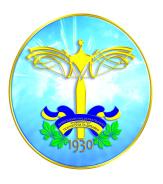                                Ул. Немировича-Данченко, 2,                               корп. 4, г.. Киев, 01011                                                                                                                               Тел.: 256-21-12; 256-84-29 	19 грудня 2019 – Київський національний університет технологій та дизайнуДо участі допускаються студенти профільних навчальних закладів, молоді дизайнери.Конкурс проходить за номінаціями:ОДИН ОБРАЗПРЕДМЕТИ новорічно-різдвяні ДЕКОРАДо участі в конкурсі приймаються вироби ручної роботи новорічно-різдвяної тематики в номінаціях:Нагородження: 1, 2, 3 місце по кожній з номінацій. За рішенням журі кількість призових місць у кожній номінації може змінюватися.Призи: Безкоштовна участь в Міжнародному конкурсі молодих дизайнерів "Печерські каштани" 2020, нагородні дипломи та сувеніри.Ескізи (або фото) робіт і анкету для участі в конкурсі необхідно подати до оргкомітету до 09-го грудня 2019Заявки приймаються в електронному вигляді за посиланням: https://docs.google.com/forms/d/e/1FAIpQLSd1o3jS1gyUR04Q4Bu_bw55-zKJ6KoIXkDnYCRsEN8MOVbHRQ/viewformДо участі в конкурсі (одного образу) з собою мати музичну фонограму (регламент виходу - 2 хв).Оргкомітет може надати моделей, в разі необхідності.Розклад репетицій буде надано окремо.УЧАСТЬ в конкурсі - 150 грн. (Умови здійснення оплати організатори повідомлять додатково).Для студентів КНУТД - безкоштовно.Оргкомітет конкурсу:КНУТД "Студентський Будинок Моди"Корпус 4, вул. Немировича-Данченка, 2,м. Київ; тел.: (044) 256-21-12, (068) 866 45 02, (093) 4240518e-mail: fashion@knutd.edu.ua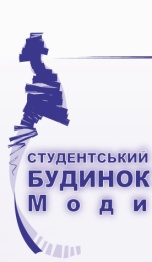 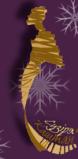 Святкитрадиції народних гулянь та національних костюмів: герої вертепу, ярмаркових балаганів, святочні, рядженіНоворічний балвечірні або святкові ансамблі Haute Coutureмаскарадвидовищний, образний маскарадний костюм, виготовлений з використанням традиційних і нетрадиційних матеріалів і засобів їх обробки: казкові, літературні, історичні персонажіВзуттєве монпансьєодна пара святкової взуття, можливо в поєднанні з аксесуарамиРіздвяний Вертеп (вертеп)з різних матеріалів: соломи, картону, гіпсу і т.д., розміром не менше 50 * 50 смРіздвяна / новорічна ялинкова іграшкаіграшки з традиційних (скло, пластик, текстиль) та будь-яких нетрадиційних матеріалів. Кількість 1-5 шт.Новорічна ялинкаРіздвяна / Новорічна листівказ традиційних і будь-яких нетрадиційних матеріалівПанносувенір (з використанням текстилю та будь-яких інших матеріалів). Напрямки: триптих - 3 листівки (мала серія) дитяча листівка; комічна (з написами і малюнками комічного змісту); листівка-привітання тощо.Текстильні виробиноворічне / різдвяне